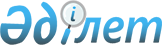 Об установлении водоохранной зоны и полосы реки Тобол на территории земельного участка товарищества с ограниченной ответственностью "Аэлита-2014", выделенного для строительства и организации объектов базы отдыха в Калининском сельском округе района Беимбета Майлина, режима и особых условий их хозяйственного использованияУтративший силуПостановление акимата Костанайской области от 13 сентября 2016 года № 420. Зарегистрировано Департаментом юстиции Костанайской области 10 октября 2016 года № 6641. Заголовок - в редакции постановления акимата Костанайской области от 21 февраля 2020 года № 76. Утратило силу постановлением акимата Костанайской области от 3 августа 2022 года № 344      Сноска. Утратило силу постановлением акимата Костанайской области от 03.08.2022 № 344 (вводится в действие по истечении десяти календарных дней после дня его первого официального опубликования).      Сноска. Заголовок - в редакции постановления акимата Костанайской области от 21.02.2020 № 76 (вводится в действие по истечении десяти календарных дней после дня его первого официального опубликования).       В соответствии со статьями 39, 116, 125 Водного кодекса Республики Казахстан от 9 июля 2003 года, статьей 27 Закона Республики Казахстан от 23 января 2001 года "О местном государственном управлении и самоуправлении в Республике Казахстан" акимат Костанайской области ПОСТАНОВЛЯЕТ:       1. Установить водоохранную зону и полосу реки Тобол на территории земельного участка товарищества с ограниченной ответственностью "Аэлита–2014", выделенного для строительства и организации объектов базы отдыха в Калининском сельском округе района Беимбета Майлина, на основании утвержденной проектной документации, согласованной с уполномоченными органами, согласно приложению 1 к настоящему постановлению.      Сноска. Пункт 1 - в редакции постановления акимата Костанайской области от 21.02.2020 № 76 (вводится в действие по истечении десяти календарных дней после дня его первого официального опубликования).       2. Установить режим и особые условия хозяйственного использования водоохранной зоны и полосы реки Тобол на территории земельного участка товарищества с ограниченной ответственностью "Аэлита-2014", выделенного для строительства и организации объектов базы отдыха в Калининском сельском округе района Беимбета Майлина, согласно приложению 2 к настоящему постановлению.      Сноска. Пункт 2 - в редакции постановления акимата Костанайской области от 21.02.2020 № 76 (вводится в действие по истечении десяти календарных дней после дня его первого официального опубликования).       3. Контроль за исполнением настоящего постановления возложить на курирующего заместителя акима Костанайской области.       4. Настоящее постановление вводится в действие по истечении десяти календарных дней после дня его первого официального опубликования.      Руководитель республиканского       государственного учреждения       "Тобол – Торгайская бассейновая       инспекция по регулированию       использования и охране водных       ресурсов Комитета по водным       ресурсам Министерства сельского       хозяйства Республики Казахстан"       ________________ Г. Оспанбекова       Руководитель республиканского       государственного учреждения       "Департамент по защите прав       потребителей Костанайской       области Комитета по защите прав       потребителей Министерства       национальной экономики       Республики Казахстан"       ____________ В. Нечитайло Водоохранная зона и полоса реки Тобол на территории земельного участка товарищества с ограниченной ответственностью "Аэлита-2014", выделенного для строительства и организации объектов базы отдыха в Калининском сельском округе района Беимбета Майлина       Сноска. Приложение 1 с изменениями, внесенными постановлением акимата Костанайской области от 21.02.2020 № 76 (вводится в действие по истечении десяти календарных дней после дня его первого официального опубликования).      Примечание: границы водоохранной зоны и водоохранной полосы отражены в картографическом материале проекта "Проект установление водоохранной зоны и полосы реки Тобол на территории земельного участка товарищества с ограниченной ответственностью "Аэлита-2014", выделенного для строительства и организации объектов базы отдыха в районе Беимбета Майлина Калининском сельском округе (заказчик проекта установления водоохранной зоны и полосы–товарищество с ограниченной ответственностью "Аэлита-2014").
 Режим и особые условия хозяйственного использования водоохранной зоны и полосы реки Тобол на территории земельного участка товарищества с ограниченной ответственностью "Аэлита-2014", выделенного для строительства и организации объектов базы отдыха в Калининском сельском округе района Беимбета Майлина      Сноска. Заголовок приложения 2- в редакции постановления акимата Костанайской области от 21.02.2020 № 76 (вводится в действие по истечении десяти календарных дней после дня его первого официального опубликования).       1. В пределах водоохранных полос не допускаются:       1) хозяйственная и иная деятельность, ухудшающая качественное и гидрологическое состояние (загрязнение, засорение, истощение) водных объектов;       2) строительство и эксплуатация зданий и сооружений, за исключением водохозяйственных и водозаборных сооружений и их коммуникаций, мостов, мостовых сооружений, причалов, портов, пирсов и иных объектов транспортной инфраструктуры, связанных с деятельностью водного транспорта, промыслового рыболовства, рыбохозяйственных технологических водоемов, объектов по использованию возобновляемых источников энергии (гидродинамической энергии воды), а также рекреационных зон на водном объекте, без строительства зданий и сооружений досугового и (или) оздоровительного назначения;       3) предоставление земельных участков под садоводство и дачное строительство;       4) эксплуатация существующих объектов, не обеспеченных сооружениями и устройствами, предотвращающими загрязнение водных объектов и их водоохранных зон и полос;       5) проведение работ, нарушающих почвенный и травяной покров (в том числе распашка земель, выпас скота, добыча полезных ископаемых), за исключением обработки земель для залужения отдельных участков, посева и посадки леса;       6) устройство палаточных городков, постоянных стоянок для транспортных средств, летних лагерей для скота;       7) применение всех видов пестицидов и удобрений.      Сноска. Пункт 1 с изменениями, внесенными постановлениями акимата Костанайской области от 21.02.2020 № 76 (вводится в действие по истечении десяти календарных дней после дня его первого официального опубликования); от 30.06.2021 № 311 (вводится в действие по истечении десяти календарных дней после дня его первого официального опубликования).       2. В пределах водоохранных зон не допускаются:       1) ввод в эксплуатацию новых и реконструированных объектов, не обеспеченных сооружениями и устройствами, предотвращающими загрязнение и засорение водных объектов и их водоохранных зон и полос;       2) проведение реконструкции зданий, сооружений, коммуникаций и других объектов, а также производство строительных, дноуглубительных и взрывных работ, добыча полезных ископаемых, прокладка кабелей, трубопроводов и других коммуникаций, буровых, земельных и иных работ без проектов, согласованных в установленном порядке с местными исполнительными органами, бассейновыми инспекциями, уполномоченным государственным органом в области охраны окружающей среды, государственным органом в сфере санитарно-эпидемиологического благополучия населения и другими заинтересованными органами;      3) размещение и строительство складов для хранения удобрений, пестицидов, нефтепродуктов, пунктов технического обслуживания, мойки транспортных средств и сельскохозяйственной техники, механических мастерских, устройство свалок бытовых и промышленных отходов, площадок для заправки аппаратуры пестицидами, взлетно-посадочных полос для проведения авиационно-химических работ, а также размещение других объектов, отрицательно влияющих на качество воды;
       4) размещение животноводческих ферм и комплексов, накопителей сточных вод, полей орошения сточными водами, кладбищ, скотомогильников (биотермических ям), а также других объектов, обусловливающих опасность микробного загрязнения поверхностных и подземных вод;
       5) выпас скота с превышением нормы нагрузки, купание и санитарная обработка скота и другие виды хозяйственной деятельности, ухудшающие режим водоемов;
       6) применение способа авиаобработки пестицидами и авиаподкормки минеральными удобрениями сельскохозяйственных культур и лесонасаждений на расстоянии менее двух тысяч метров от уреза воды в водном источнике;      7) применение пестицидов, на которые не установлены предельно допустимые концентрации, внесение удобрений по снежному покрову, а также использование в качестве удобрений необезвреженных навозосодержащих сточных вод и стойких хлорорганических пестицидов.      При необходимости проведения вынужденной санитарной обработки в водоохранной зоне допускается применение мало- и среднетоксичных нестойких пестицидов.
      Сноска. Пункт 2 с изменениями, внесенными постановлением акимата Костанайской области от 21.02.2020 № 76 (вводится в действие по истечении десяти календарных дней после дня его первого официального опубликования).
© 2012. РГП на ПХВ «Институт законодательства и правовой информации Республики Казахстан» Министерства юстиции Республики Казахстан      Аким областиА. МухамбетовПриложение 1
к постановлению акимата
от 13 сентября 2016 года № 420Водный объект, его участокВодоохранная зонаВодоохранная зонаВодоохранная зонаВодоохранная полосаВодоохранная полосаВодоохранная полосаСредне-много-летний меженный урез воды (метр)Водный объект, его участокдлина (метр)Ширина (метр)площадь (гектар)длина (метр)Ширина (метр)Площадь (гектар)Средне-много-летний меженный урез воды (метр)Река Тобол на территории земельного участка товарищества с ограниченной ответственностью "Аэлита-2014" выделенного для строительства и организации объектов базы отдыха в Калининском сельском округе района Беимбета Майлина, режима и особых условий их хозяйственного использования6001000606001006,0152,64Приложение 2
к постановлению акимата
от 13 сентября 2016 года
№ 420